Enquiries: 	Sector Reporting and Performance
Public Sector Commission
Dumas House, 2 Havelock Street, WEST PERTH  WA 6005
Locked Bag 3002, WEST PERTH  WA 6872
Telephone: (08) 6552 8500  
Fax: (08) 6552 8710
Email: stateadministrator@psc.wa.gov.au 
Website: www.publicsector.wa.gov.au © State of Western Australia 2018There is no objection to this publication being copied in whole or part, provided there is due acknowledgement of any material quoted or reproduced.Published by the Public Sector Commission, June 2018.This publication is available on the Public Sector Commission website at www.publicsector.wa.gov.au DisclaimerThe Western Australian Government is committed to quality service to its customers and makes every attempt to ensure accuracy, currency and reliability of the information contained in this publication. However, changes in circumstances over time may impact on the veracity of this information.AccessibilityCopies of this publication are available in alternative formats upon request. WA public sector overview 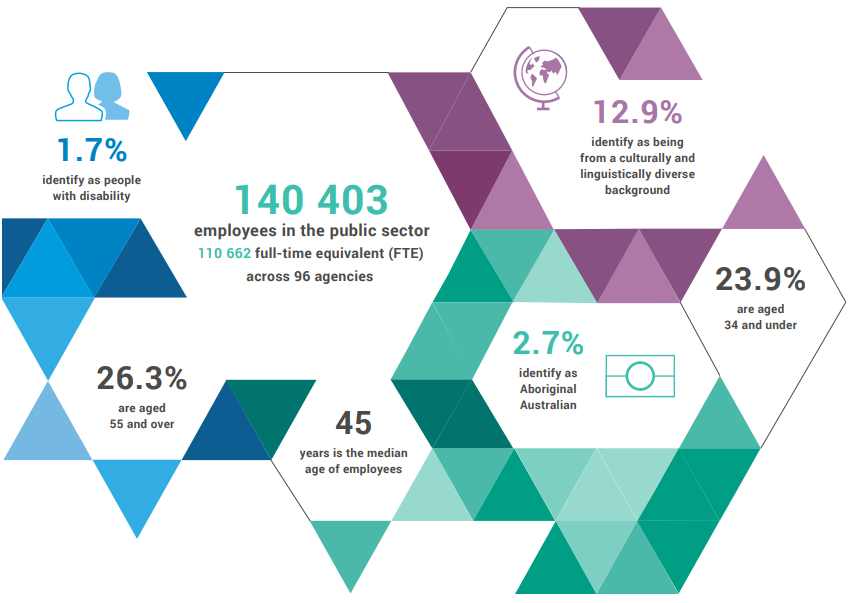 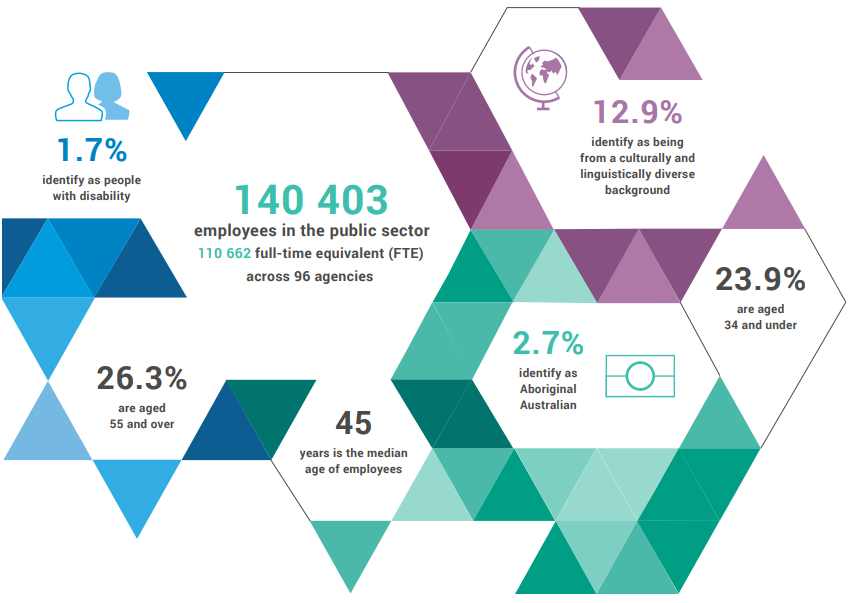 Employment levelsIn March 2018, the WA public sector employed 110 404 FTE reflecting:a quarterly increase of 2033 FTE (+1.88%) since December 2017an annual increase of 509 FTE (+0.46%) since March 2017.The net quarterly change can be attributed primarily to the restart of the academic year where the number of casual teaching and school based staff are higher than during the December school holiday period. This accounted for an increase of 1429 FTE within the Department of Education and 475 FTE across the five TAFEs. A further net increase of 851 FTE came from WA Health (across health service providers and health support services) due to a larger intake of medical officers beyond the usual annual intake as a result of the Princess Margaret Hospital review; an increase in nursing related employees to support the Perth Children’s Hospital transition; and additional service delivery employees to fill critical vacant positions. Salaries expenditureGeneral government salaries increased by a total of $360 million (or 4.1%) during the nine months to 31 March 2018, compared to the same period a year earlier. This partly reflects the impact of Machinery of Government changes (see chart below) and increased hospital activity for WA Health. After abstracting from the Machinery of Government changes, general government salaries growth was 2.9% over the nine months to March 2018, compared to a decade average of 5.8%. The easing rate of growth in general government salaries in recent quarters reflects the cumulative impact of successive workforce reforms (such as multiple rounds of voluntary separation schemes, the Workforce Renewal Program, and tighter Government wages policy).Underlining the importance of managing employee costs, salaries remain the largest cost for the general government sector, representing around 40% of recurrent spending.Following Machinery of Government changes which took effect from 1 July 2017, staff previously employed by the Housing Authority and Rottnest Island Authority (which are both public non-financial corporations) are now employed by the Department of Communities and the Department of Biodiversity, Conservation and Attractions respectively (general government agencies). This change results in a one-off increase to salary costs in 2017-18.WA public sector headcount, FTE and salaries expenditure from September 2013Western Australian public sector entitiesMarch 2018Western Australian public sector quarterly workforce reportQuarterHeadcount FTE Salaries expenditure  ($M)September 2013139 642109 8832 657December 2013138 559109 4892 750March 2014138 610109 4232 636June 2014137 944108 9992 639September 2014138 353109 379 2 707December 2014137 607109 1602 811March 2015138 307108 9792 722June 2015138 440109 0192 849September 2015139 277109 9192 837December 2015137 520108 3252 888March 2016137 371108 7222 801June 2016135 770107 8092 857September 2016137 746109 2952 887December 2016135 936106 8302 931March 2017139 144109 8952 880June 2017140 403110 6622 912September 2017141 609111 4722 980December 2017137 878108 3713 029March 2018140 799110 4043 049AgencyMar-18 Headcount 1Mar-18 
FTE 2FTE change from Dec-17FTE change from Mar-17Department of Education 52 53439 077 ▲ 1 429N/AWA Health 
(North Metropolitan Health Service)14 00110 570 ▲ 122N/AWA Health 5
(WA Country Health Service)9 6647 235 ▲ 101N/AWA Health 5
(South Metropolitan Health Service)9 1096 766 ▲ 139N/AWA Health 5
(East Metropolitan Health Service)7 7805 967 ▲ 225N/ADepartment of Justice 6 2345 806▼ 124N/AWA Health 5 
(Child and Adolescent Health Service)4 4753 156 ▲ 155N/ADepartment of Communities 2 8212 426▼ 4N/AWestern Australia Police 2 7682 037▼ 65▼ 10WA Health 5
(Health Support Services)1 9961 386 ▲ 116N/APublic Transport Authority 1 8381 728 ▲ 10 ▲ 143Housing Authority 71 7481 588▼ 68▼ 68Department of Primary Industries and Regional Development 1 7121 570▼ 60N/ADepartment of Fire and Emergency Services 1 7061 632▼ 9 ▲ 4Department of Biodiversity, Conservation and Attractions 1 6611 472▼ 18N/ANorth Metropolitan TAFE 1 5051 233 ▲ 133▼ 13Disability Services Commission 71 4871 336▼ 76▼ 74Department of Mines, Industry Regulation and Safety 1 4711 373▼ 143N/ADepartment of Transport1 4301 308▼ 5▼ 46South Metropolitan TAFE1 3711 149 ▲ 172▼ 41Department of Local Government, Sport and Cultural Industries 1 203941 ▲ 21N/AMain Roads Western Australia1 0611 018▼ 18 ▲ 2Department of Finance1 047 980▼ 27▼ 52Department of Water and Environmental Regulation  852 761▼ 27N/ADepartment of Planning, Lands and Heritage  803 719▼ 24N/AWA Health
(Department of Health)  5 747 632▼ 7N/ASouth Regional TAFE 549 403 ▲ 83 ▲ 62VenuesWest 532 264 ▲ 30▼ 1Department of the Premier and Cabinet 521 456▼ 9 ▲ 83Landgate 502 472▼ 16▼ 64Department of Training and Workforce Development 501 450▼ 27▼ 39Central Regional TAFE 427 343 ▲ 59▼ 20Insurance Commission of Western Australia 359 325▼ 3▼ 22Mental Health Commission 354 286▼ 4▼ 15Legal Aid Commission of Western Australia 332 283▼ 3▼ 3North Regional TAFE 315 282 ▲ 28 ▲ 15Department of Treasury 283 258 ▲ 5▼ 4Department of Jobs, Tourism, Science and Innovation  273 247▼ 3N/AOffice of the Director of Public Prosecutions 271 242 ▲ 12 ▲ 15Lotterywest 225 215▼ 19▼ 5Zoological Parks Authority 10 214 156▼ 2▼ 7Forest Products Commission 190 171▼ 14▼ 5Metropolitan Cemeteries Board 163 146▼ 4 ▲ 1Office of the Auditor General 153 137▼ 7▼ 6Botanic Gardens and Parks Authority 10 153 113▼ 5▼ 10ChemCentre  142 132▼ 6 ▲ 8Public Sector Commission 141 110▼ 2▼ 12WorkCover Western Australia 133 124▼ 1▼ 4Corruption and Crime Commission 132 128 ▲ 6 ▲ 2Rottnest Island Authority 10 126 106 ▲ 7 ▲ 9Metropolitan Redevelopment Authority 119 112▼ 5▼ 13Ombudsman Western Australia 74 65▼ 4▼ 3Animal Resources Centre 62 57 ▲ 0 ▲ 1Economic Regulation Authority 53 50▼ 2 ▲ 5Small Business Development Corporation 52 47▼ 4▼ 1GESB (Government Employees Superannuation Board)  48 43 ▲ 1 ▲ 2Western Australian Meat Industry Authority 48 22 ▲ 1 ▲ 1Western Australian Electoral Commission 46 43 ▲ 1▼ 6Legal Practice Board 43 39▼ 1▼ 0National Trust of Australia (W.A.) 38 28▼ 1▼ 3Department of the Registrar Western Australian Industrial Relations Commission 36 33▼ 1 ▲ 1Equal Opportunity Commission 24 21 ▲ 0 ▲ 0Construction Training Fund 22 21 ▲ 4 ▲ 3Office of the Inspector of Custodial Services 19 18 ▲ 1 ▲ 1Healthway  18 18 ▲ 0 ▲ 1Health and Disability Services Complaints Office 17 15▼ 2▼ 2Office of the Commissioner for Children and Young People 16 12▼ 3▼ 1Office of the Information Commissioner  12 11▼ 0▼ 0Keep Australia Beautiful WA 10 8▼ 3▼ 2Veterinary Surgeons' Board 6 5 ▲ 0 ▲ 0Burswood Park Board 4 3▼ 1▼ 1Salaries and Allowances Tribunal 3 3 ▲ 0 ▲ 0Minerals Research Institute of Western Australia (MRIWA) 3 3 ▲ 0 ▲ 0Architects Board of Western Australia 2 2 ▲ 0 ▲ 0Gascoyne Development Commission 9 1 1 ▲ 0▼ 9Goldfields-Esperance Development Commission 9 1 1 ▲ 0▼ 10Great Southern Development Commission 9 1 1 ▲ 0▼ 10Kimberley Development Commission 9 1 1 ▲ 0▼ 6Mid West Development Commission 9 1 1 ▲ 0▼ 13Peel Development Commission 9 1 1 ▲ 0▼ 12Pilbara Development Commission 9 1 1 ▲ 0▼ 20South West Development Commission 9 1 1 ▲ 0▼ 19Wheatbelt Development Commission 9 1 1 ▲ 0▼ 13Western Australian public sector 140 799110 404 ▲ 2 033 ▲ 509